附件2西安浐灞国际港（浐灞片区）入学信息审核预约二维码相关说明：1.请家长或监护人如实填写相关信息；2.若入学学生是双胞胎，填写一名学生信息即可；3.信息录入提交成功后，请家长或监护人保持电话畅通；4.信息发送：7月5日—7月18日，将陆续发送入学信息审核的具体时间和地点，请家长或监护人注意查看预留手机的短信；5.请家长或监护人按照《西安浐灞国际港（浐灞片区）适龄儿童少年入学信息审核所需资料清单》准备相应资审资料；6.优抚对象、西安市外地户籍政策准入类人员不用进行入学资审预约，请家长或监护人持相关入学资料，在7月12日-7月25日到浐灞片区招生入学接待协调中心（浐灞商务中心二期一楼）进行入学信息审核。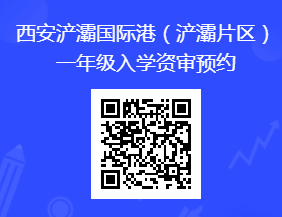 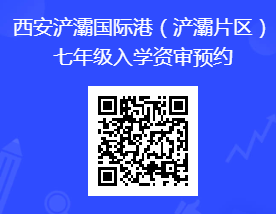 